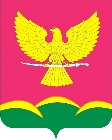 АДМИНИСТРАЦИЯ НОВОТИТАРОВСКОГОСЕЛЬСКОГО ПОСЕЛЕНИЯ ДИНСКОГО РАЙОНАПОСТАНОВЛЕНИЕот 07.04.2021                                                                                                       № 163станица НовотитаровскаяОб утверждении Порядка проведения антикоррупционной экспертизы муниципальных нормативных правовых актов и проектов муниципальных нормативных правовых актов в администрации Новотитаровского сельского поселения Динского районаВ соответствии с пунктом 3 части 1 статьи 3 Федерального закона от 17 июля 2009 года N 172-ФЗ "Об антикоррупционной экспертизе нормативных правовых актов и проектов нормативных правовых актов", постановлением Правительства Российской Федерации от 26 февраля 2010 года N 96 "Об антикоррупционной экспертизе нормативных правовых актов и проектов нормативных правовых актов", руководствуясь статьей 59 Устава Новотитаровского сельского поселения Динского района, п о с т а н о в л я ю:1. Утвердить Порядок проведения антикоррупционной экспертизы муниципальных нормативных правовых актов и проектов муниципальных нормативных правовых актов в администрации Новотитаровского сельского поселения Динского района (прилагается).2. Признать утратившим силу постановление администрации Новотитаровского сельского поселения Динского района от 25 февраля 2016 года № 170 «Об утверждении порядка проведения антикоррупционной экспертизы муниципальных нормативных правовых актов и проектов муниципальных нормативных правовых актов в администрации Новотитаровского сельского поселения Динского района»3. Начальнику отдела по общим и правовым вопросам администрации Новотитаровского сельского поселения Динского района (Омельченко)  обнародовать настоящее постановление и обеспечить его размещение на официальном сайте Новотитаровского сельского поселения Динского района в сети интернет www.novotitarovskaya.info.4. Контроль за выполнением настоящего постановления оставляю за собой.5. Настоящее постановление вступает в силу после его официального обнародования.Глава Новотитаровскогосельского поселения                                                                   С.К. КошманПРИЛОЖЕНИЕк постановлению администрацииНовотитаровского сельского поселения Динского районаот 07.04.2021 г. № 163Порядок проведения антикоррупционной экспертизы муниципальных нормативных правовых актов и проектов муниципальных нормативных правовых актов в администрации Новотитаровского сельского поселения Динского района 1. Общие положения 1.1. Настоящий порядок проведения антикоррупционной экспертизы муниципальных нормативных правовых актов и проектов муниципальных нормативных правовых актов в администрации Новотитаровского сельского поселения Динского района (далее – Порядок) разработан в соответствии с Конституцией Российской Федерации, Федеральным законом от 25 декабря 2008 года № 273-ФЗ «О противодействии коррупции» (далее – Федеральный закон № 273-ФЗ), Федеральным законом от 17 июля 2009 года № 172-ФЗ «Об антикоррупционной экспертизе нормативных правовых актов и проектов нормативных правовых актов» (далее – Федеральный закон № 172-ФЗ), постановлением Правительства Российской Федерации от 26 февраля 2010 года № 96 «Об антикоррупционной экспертизе нормативных правовых актов и проектов нормативных правовых актов» (далее – постановление Правительства РФ № 96), Законом Краснодарского края от 23 июля 2009 года № 1798-КЗ «О противодействии коррупции в Краснодарском крае» (далее – Закон № 1798-КЗ). 1.2. Настоящий Порядок определяет процедуру проведения антикоррупционной экспертизы муниципальных нормативных правовых актов (далее – правовые акты) и проектов муниципальных нормативных правовых актов (далее – проекты правовых актов) в администрации Новотитаровского сельского поселения Динского района. 1.3. Антикоррупционная экспертиза нормативных правовых актов (проектов нормативных правовых актов) проводится в целях выявления в них коррупциогенных факторов и их последующего устранения. 1.4. Антикоррупционная экспертиза нормативных правовых актов (проектов нормативных правовых актов), в том числе проектов решений Совета Новотитаровского сельского поселения Динского района (далее - Совет), вносимых главой Новотитаровского сельского поселения Динского района, проводится отделом по общим и правовым вопросам администрации Новотитаровского сельского поселения Динского района  при проведении их правовой экспертизы и мониторинге их применения в соответствии с Федеральным законом № 172-ФЗ и настоящим Порядком согласно методике проведения антикоррупционной экспертизы нормативных правовых актов и проектов нормативных правовых актов (далее – методика), утвержденной постановлением Правительства Российской Федерации № 96. 1.5. Для целей настоящего Порядка используются следующие основные понятия: а) антикоррупционная экспертиза - специальное исследование нормативных правовых актов (проектов нормативных правовых актов), в целях выявления в них коррупциогенных факторов и их последующего устранения; б) коррупциогенный фактор - положения нормативных правовых актов (проектов нормативных правовых актов), устанавливающие для правоприменителя необоснованно широкие пределы усмотрения или возможность необоснованного применения исключений из общих правил, а также положения, содержащие неопределенные, трудновыполнимые и (или) обременительные требования к гражданам и организациям и тем самым создающие условия для проявления коррупции. 1.6. Коррупциогенными факторами, устанавливающими для правоприменителя необоснованно широкие пределы усмотрения или возможность необоснованного применения исключений из общих правил, являются: а) широта дискреционных полномочий - отсутствие или неопределенность сроков, условий или оснований принятия решения, наличие дублирующих полномочий органов местного самоуправления (их должностных лиц); б) определение компетенции по формуле «вправе» - диспозитивное установление возможности совершения органами местного самоуправления (их должностными лицам) действий в отношении граждан и организаций; в) выборочное изменение объема прав - возможность необоснованного установления исключений из общего порядка для граждан и организаций по усмотрению органов местного самоуправления (их должностных лиц); г) чрезмерная свобода подзаконного нормотворчества - наличие бланкетных и отсылочных норм, приводящее к принятию подзаконных актов, вторгающихся в компетенцию органа местного самоуправления, принявшего первоначальный нормативный правовой акт; д) принятие нормативного правового акта за пределами компетенции - нарушение компетенции органов местного самоуправления (их должностных лиц) при принятии нормативных правовых актов; е) заполнение законодательных пробелов при помощи подзаконных актов в отсутствие законодательной делегации соответствующих полномочий - установление общеобязательных правил поведения в подзаконном акте в условиях отсутствия закона; ж) отсутствие или неполнота административных процедур - отсутствие порядка совершения органами местного самоуправления (их должностными лицами) определенных действий либо одного из элементов такого порядка; з) отказ от конкурсных (аукционных) процедур - закрепление административного порядка предоставления права (блага); и) нормативные коллизии - противоречия, в том числе внутренние, между нормами, создающие для государственных органов, органов местного самоуправления или организаций (их должностных лиц) возможность произвольного выбора норм, подлежащих применению в конкретном случае. 1.7. Коррупциогенными факторами, содержащими неопределенные, трудновыполнимые и (или) обременительные требования к гражданам и организациям, являются: а) наличие завышенных требований к лицу, предъявляемых для реализации принадлежащего ему права, - установление неопределенных, трудновыполнимых и обременительных требований к гражданам и организациям; б) злоупотребление правом заявителя органами местного самоуправления (их должностными лицами) - отсутствие четкой регламентации прав граждан и организаций; в) юридико-лингвистическая неопределенность - употребление неустоявшихся, двусмысленных терминов и категорий оценочного характера. 2. Порядок проведения антикоррупционной экспертизы проектов нормативных правовых актов 2.1. Антикоррупционная экспертиза проектов нормативных правовых актов проводится обязательно в отношении каждого проекта нормативного правового акта, в том числе проекта решения Совета, вносимого главой Новотитаровского сельского поселения Динского района. 2.2. Не проводится антикоррупционная экспертиза отмененных или признанных утратившими силу правовых актов, а также правовых актов, в отношении которых проводилась антикоррупционная экспертиза, если в дальнейшем в эти акты не вносились изменения. 2.3. Проекты правовых актов направляются разработчиком администрации Новотитаровского сельского поселения Динского района (далее - разработчик проекта) для проведения антикоррупционной экспертизы в отдел по общим и правовым вопросам администрации Новотитаровского сельского поселения Динского района. 2.4. Антикоррупционная экспертиза проектов правовых актов при проведении их правовой экспертизы проводится по поручению начальника отдела по общим и правовым вопросам специалистами отдела по общим и правовым вопросам администрации Новотитаровского сельского поселения Динского района, не принимавших участия в его разработке. При проведении антикоррупционной экспертизы проекта правового акта разработчик проекта может привлекаться в рабочем порядке для дачи пояснений по проекту правового акта. 2.5. При направлении проекта нормативного правового акта в правовое управление к нему прилагается: 1) пояснительная записка, в которой указываются: а) основания издания нормативного правового акта (сведения об актах законодательства Российской Федерации, Краснодарского края, муниципальных правовых актах (наименование, дата, номер, официальный источник опубликования, номера статей, пунктов); б) сведения обо всех действующих актах, изданных органами местного самоуправления Новотитаровского сельского поселения Динского района по данному вопросу, с указанием регистрационных номеров и даты регистрации; в) перечень актов законодательства Российской Федерации и Краснодарского края, использованных при разработке проекта нормативного правового акта (наименование, дата, номер, официальный источник опубликования, номера статей, пунктов). 2) электронная копия проекта правового акта в формате Word (формируется одним файлом без листов согласования и состоит из текста проекта и пояснительной записки к нему). Ответственность за соответствие электронной версии проекта нормативного правового акта бумажному носителю несет разработчик проекта администрации Новотитаровского сельского поселения Динского района, внесшего (подготовившего) проект правового акта. 2.6. Отдел по общим и правовым вопросам в срок, не превышающий трех рабочих дней со дня поступления проекта нормативного правового акта, возвращает его разработчику, в случае, если а) пояснительная записка, прилагаемая к проекту, не отвечает требованиям подпункта 1 пункта 2.5 настоящего Порядка; б) не приложена электронная копия проекта правового акта. 2.7. Срок проведения отделом по общим и правовым вопросам антикоррупционной экспертизы проектов нормативных правовых актов, в том числе проектов административных регламентов осуществления муниципального контроля и (или) проектов административных регламентов предоставления муниципальных услуг, проектов нормативно-правовых актов, утверждающих изменения в ранее изданный административный регламент, а также проекта нормативного правового акта, признающего административный регламент утратившим силу, составляет 15 дней, следующих за днем их поступления в отдел по общим и правовым вопросам. 2.8. По результатам антикоррупционной экспертизы готовится заключение по форме приложения к настоящему Порядку (далее - заключение), в котором отражаются выявленные при ее проведении коррупциогенные факторы с указанием структурных единиц проекта нормативного правового акта, в которых они выявлены, и рекомендации по изменению формулировок правовых норм для устранения их коррупциогенности либо информация об отсутствии в проекте правового акта коррупциогенных факторов. Заключение подписывается начальником и специалистом отдела по общим и правовым вопросам, проводившим антикоррупционную экспертизу. Заключения, составляемые при проведении антикоррупционной экспертизы отделом по общим и правовым вопросам, носят обязательный характер и подлежат обязательному рассмотрению разработчиком проекта правового акта. 2.9. Заключение считается положительным, если в проекте нормативного правового акта коррупциогенные факторы не обнаружены. 2.10. Заключение считается отрицательным, если в нем содержатся указания на наличие в тексте проекта нормативного правового акта коррупциогенных факторов. В этом случае проект нормативного правового акта направляется на доработку. Доработанный проект нормативного правового акта подлежит повторной антикоррупционной экспертизе в соответствии с требованиями настоящего Порядка. 2.11. В заключении могут быть отражены возможные негативные последствия при сохранении в проекте нормативного правового акта выявленных коррупциогенных факторов. 2.12. В заключении могут быть также отражены положения, не относящиеся в соответствии со статьей 5 Закона № 1798-КЗ к коррупциогенным факторам, но способствующие созданию условий для проявления коррупции. 2.13. Заключение подлежит обязательному рассмотрению в трехдневный срок со дня его получения разработчиком проекта правового акта. 2.14. В случае несогласия разработчика проекта с отрицательным заключением к проекту прилагается пояснительная записка с изложением разногласий. 2.15. Разногласия, возникающие при оценке коррупциогенных факторов, указанных в Заключении, разрешаются в порядке, установленном Инструкцией по делопроизводству в администрации Новотитаровского сельского поселения Динской район. 2.16. В случае возникновения разногласий, возникающих при оценке указанных в Заключении коррупциогенных факторов, такие разногласия разрешаются комиссией по урегулированию конфликтов. Для дачи пояснений могут привлекаться разработчики проекта правового акта. По результатам рассмотрения разногласий принимается одно из следующих решений: а) согласиться с заключением и направить проект правового акта на доработку для внесения изменений и дополнений; б) не согласиться с заключением и рекомендовать главе Новотитаровского сельского поселения Динской район подписать такой акт, а в случае, если это проект решения Совета, вносимого главой Новотитаровского сельского поселения Динской район, то проект направляется в Совет вместе с заключением и протоколом, оформленном в порядке, предусмотренном пунктом 2.17 настоящего Порядка. 2.17. Результаты принятого комиссией решения указываются в протоколе, который должен быть изготовлен в день его принятия по результатам рассмотрения Заключения и пояснительной записки с изложением разногласий и незамедлительно направлен в отдел по общим и правовым вопросам и разработчику проекта, а в случае необходимости и иным членам комиссии. 2.18. Проекты нормативных правовых актов, подлежащие оценке регулирующего воздействия в соответствии с Законом Краснодарского края от 23 июля 2014 года № 3014-КЗ «Об оценке регулирующего воздействия проектов муниципальных нормативных правовых актов и экспертизе муниципальных нормативных правовых актов» подлежат антикоррупционной экспертизе в порядке, утвержденным постановлением администрации Новотитаровского сельского поселения Динского района. 3. Порядок размещения материалов, необходимых для проведения независимой антикоррупционной экспертизы, в сети Интернет, а также направления в прокуратуру Динского района для проведения антикоррупционной экспертизы 3.1. Разработчик проекта нормативного правового акта, не позднее рабочего дня, следующего за днем получения положительного заключения правового управления, направляет: 1) в отдел по общим и правовым вопросам администрации Новотитаровского сельского поселения для размещения проекта нормативного правового акта в сети Интернет на официальном сайте администрации Новотитаровского сельского поселения в разделе, предназначенном для проведения антикоррупционной экспертизы: а) проект нормативного правового акта в электронном виде; б) сопроводительное письмо с указанием сведений, предусмотренных подпунктами «а», «в» – «д» пункта 3.2 настоящего Порядка. Начальник отдела по общим и правовым вопросам (далее); 2) в прокуратуру Динского района Краснодарского края: а) проект нормативного правового акта на бумажном носителе; б) сопроводительное письмо за подписью главы Новотитаровского сельского поселения Динского района либо заместителя главы Новотитаровского сельского поселения Динского района, курирующего вопросы, регламентируемые проектом правового акта. Подтверждением направления проекта правового акта в прокуратуру Динского района является второй экземпляр сопроводительного письма с отметкой о его получении. 3.2. Раздел официального сайта Новотитаровского сельского поселения Динского района, предназначенный для проведения антикоррупционной экспертизы (далее – раздел «Антикоррупционная экспертиза») должен содержать: а) информацию об электронном и почтовом адресах разработчика проекта для приема заключений независимых экспертов по результатам антикоррупционной экспертизы проектов правовых актов; б) дату размещения проекта правового акта в разделе «Антикоррупционная экспертиза»; в) наименование органа местного самоуправления, разработавшего проект правового акта; г) вид, наименование (заголовок) проекта правового акта; д) срок проведения антикоррупционной экспертизы; е) поступившие, относительно проекта правового акта заключения, в том числе независимых экспертов по результатам антикоррупционной экспертизы; ж) мотивированные ответы разработчика проекта правового акта на экспертные заключения. 4. Независимая антикоррупционная экспертиза правовых актов и проектов правовых актов 4.1. Независимой антикоррупционной экспертизе подлежат проекты нормативных правовых актов, за исключением проектов нормативных правовых актов, содержащих сведения, составляющие государственную тайну, или сведения конфиденциального характера. 4.2. Независимая антикоррупционная экспертиза проводится юридическими лицами и гражданами Российской Федерации (далее – граждане), аккредитованными Министерством юстиции Российской Федерации в качестве независимых экспертов антикоррупционной экспертизы нормативных правовых актов и проектов нормативных правовых актов, в соответствии с методикой в порядке, установленном Правилами проведения антикоррупционной экспертизы нормативных правовых актов и проектов нормативных правовых актов, утвержденными постановлением Правительства РФ № 96. Не допускается проведение независимой антикоррупционной экспертизы нормативных правовых актов (проектов нормативных правовых актов): 1) гражданами, имеющими неснятую или непогашенную судимость; 2) гражданами, сведения о применении к которым взыскания в виде увольнения (освобождения от должности) в связи с утратой доверия за совершение коррупционного правонарушения включены в реестр лиц, уволенных в связи с утратой доверия; 3) гражданами, осуществляющими деятельность в органах и организациях, указанных в пункте 3 части 1 статьи 3 Федерального закона № 172-ФЗ; 4) международными и иностранными организациями; 5) некоммерческими организациями, выполняющими функции иностранного агента. 4.3. Финансирование расходов на проведение независимой антикоррупционной экспертизы осуществляется ее инициатором за счет собственных средств. 4.4. Независимые эксперты в срок, определенный для проведения независимой антикоррупционной экспертизы, по ее результатам направляют свои заключения в администрацию Новотитаровского сельского поселения Динского района на электронный или почтовый адрес, указанный в разделе «Антикоррупционная экспертиза». 4.5. Заключение готовится по форме, утвержденной приказом Минюста РФ от 21 октября 2011 года № 363 «Об утверждении формы заключения по результатам независимой антикоррупционной экспертизы». 4.6. Электронные копии поступивших заключений по результатам независимой антикоррупционной экспертизы проекта правового акта независимо от обнаружения в нем коррупциогенных факторов, не позднее рабочего дня, следующего за днем их поступления, размещаются для ознакомления в разделе «Антикоррупционная экспертиза». 4.7. Заключение по результатам независимой антикоррупционной экспертизы носит рекомендательный характер и подлежит обязательному рассмотрению органом или должностным лицом, которым оно направлено, в 30-дневный срок со дня его получения. По результатам рассмотрения гражданину или организации, проводившим независимую антикоррупционную экспертизу, направляется мотивированный ответ (за исключением случаев, когда в заключении отсутствует информация о выявленных коррупциогенных факторах, или предложений о способе устранения выявленных коррупциогенных факторов), в котором отражается учет результатов независимой антикоррупционной экспертизы и (или) причины несогласия с выявленным в нормативном правовом акте или проекте нормативного правового акта коррупциогенным фактором. 4.8. В случае если поступившее заключение по результатам независимой антикоррупционной экспертизы не соответствует форме и требованиям к его содержанию, такое заключение возвращается в тридцатидневный срок с указанием причин. Не поступление заключения независимой экспертизы в орган, являющийся разработчиком административного регламента, в срок, отведенный для проведения независимой экспертизы, не является препятствием для проведения экспертизы отделом по общим и правовым вопросам администрации Новотитаровского сельского поселения Динского района. 4.9. Проекты нормативных правовых актов в целях проведения в отношении них независимой антикоррупционной экспертизы размещаются на официальном сайте администрации Новотитаровского сельского поселения Динского района в сети Интернет в разделе «Антикоррупционная экспертиза» не позднее рабочего дня, следующего за днем их поступления от разработчика, с указанием следующих сроков проведения независимой антикоррупционной экспертизы: в отношении проектов нормативных правовых актов - 10 дней, в отношении проектов административных регламентов осуществления муниципального контроля и (или) проектов административных регламентов предоставления муниципальных услуг, проектов нормативно-правовых актов, утверждающих изменения в ранее изданный административный регламент, а также проекта нормативного правового акта, отменяющего или признающего административный регламент утратившим силу - 15 дней. 5. Порядок проведения антикоррупционной экспертизы нормативных правовых актов 5.1. Антикоррупционная экспертиза принятых (изданных) нормативных правовых актов проводится при проведении их правовой экспертизы и мониторинге их применения. 5.2. Мониторинг применения нормативных правовых актов проводится отраслевыми (функциональными) органами администрации Новотитаровского сельского поселения Динского района в соответствии с Порядком проведения мониторинга правоприменения муниципальных нормативных правовых актов в администрации Новотитаровского сельского поселения, утвержденным постановлением администрации Новотитаровского сельского поселения Динского района, в части своей компетенции. 6. Заключительные положения По истечении срока, предусмотренного пунктом 4.9 раздела 4 настоящего Порядка, для проведения независимой антикоррупционной экспертизы, а также срока проведения антикоррупционной экспертизы в прокуратуре Динского района, предусмотренного постановлением администрации Новотитаровского сельского поселения Динского района от 01.04.2019 № 144 «О Комиссии по соблюдению требований к служебному поведению муниципальных служащих администрации Новотитаровского сельского поселения Динского района и урегулированию конфликта интересов», разработчиком проекта в течение 2 рабочих дней готовится информационное письмо на имя начальника отдела по общим и правовым вопросам с указанием срока размещения проекта нормативного правового акта в разделе «Антикоррупционная экспертиза», а также о наличии (отсутствии) и учете рекомендаций независимой экспертизы и требований прокурора Динского района (с приложением соответствующих документов). Исключением являются проекты административных регламентов осуществления муниципального контроля и (или) проекты административных регламентов предоставления муниципальных услуг, проекты нормативно-правовых актов, утверждающих изменения в ранее изданный административный регламент, а также проекты нормативных правовых актов, признающих административные регламенты утратившими силу, в отношении которых готовится пояснительная записка, на имя начальника отдела по общим и правовым вопросам, с учетом требований Порядка проведения экспертизы проектов административных регламентов осуществления муниципального контроля и административных регламентов предоставления муниципальных услуг, утвержденного постановлением администрации Новотитаровского сельского поселения Динской район.Начальник отдела по общим и правовым вопросам 	                                                               О.Н. ОмельченкоПРИЛОЖЕНИЕк Порядку проведения антикоррупционной экспертизы муниципальных нормативных правовых актов и проектов муниципальных нормативных правовых актов в администрации Новотитаровского сельского поселения Динского районаот 07.04.2021 №163Форма заключения по результатам проведения антикоррупционной экспертизы нормативного правового акта(проекта нормативного правового акта)от «____ »_____________ г.                                                                                    № _______Ф.И.О., должность лица, проводившего антикоррупционную экспертизу, в соответствии с частью 4 статьи 3 Федерального закона от 17.07.2009 года № 172-ФЗ «Об антикоррупционной экспертизе нормативных правовых актов и проектов нормативных правовых актов», статьей 6 Федерального закона от 25.12.2008 № 273-ФЗ «О противодействии коррупции» и пунктом 2 Правил проведения антикоррупционной экспертизы нормативных правовых актов и проектов нормативных правовых актов, утвержденных постановлением Правительства Российской Федерации от 26.02.2010 № 96, провел антикоррупционную экспертизу _______________ (реквизиты муниципального нормативного правового акта или проекта муниципального нормативного правового акта) в целях выявления в нем коррупциогенных факторов и их последующего устранения. Вариант 1: В представленном________________________________________________ (реквизиты муниципального нормативного правового акта или проекта муниципального нормативного правового акта) коррупциогенные факторы не выявлены. Вариант 2: В представленном _______________________________________________ (реквизиты муниципального нормативного правового акта или проект муниципального нормативного правового акта) выявлены следующие коррупциогенные факторы:   В целях устранения выявленных коррупциогенных факторов предлагается _____________________________________________ (указать способ устранения коррупциогенных факторов: исключение из текста документа, изложение его в другой редакции, внесение иных изменений в текст рассматриваемого документа либо иной документ или иной способ). ___________________________________  ___________________________ (наименование должностного лица)         (подпись должностного лица) 